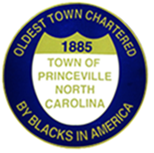                                                    Surplus PropertyNorth Carolina General Statute § 106A-266 permits the Town to sell such property by either of the following methods: Private negotiation and sale; advertisement for sealed bids; negotiated offer, advertisement, and upset bid; public auction or exchange.The Town of Princeville offers the following surplus propertyCommercial Charcoal Grill(1) Picnic Table(1) Picnic Table10X12 Blue Storage Barn #110x12  Blue Storage Barn #2Terms: : Each bid must be submitted individually in a sealed envelope marked with the item you wish to purchase. The item must specifically be labeled as noted above. Equipment will be sold as is with no warranty. Public inspection will be at the Public Works Shop 310 Mutual Blvd Princeville, NC on March 11th at 2:30 PM. The sealed bid will follow at the Princeville Town Hall at 3:00 PM.  At any time, the Town of Princeville reserve the right to reject any or all bids if it is determined to be in the best interest of the Town or if an awardee has not complied with surplus instructions. The highest bidder must deliver the awarded amount by way of a cashier’s check on or before 12:00 PM by March 22nd , 2020 to 3003 N Main Street Tarboro NC, 27886 (old health dept). If awarded amount is not received by noon March 25th, the sealed bid will be forfeited and automatically offered to the next highest bidder. The awardee must remove property by noon on March 25th. If you have any questions, please contact Public Works Director at (252)823-1057.